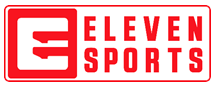 PARA DIVULGAÇÃO IMEDIATALisboa, 15 de Maio de 2020Contacto: João Pereira de FariaPR & Communicationsjoao.faria@elevensports.comT. 925 400 881BRUNO ALVES EM ENTREVISTA EXCLUSIVA À ELEVEN SPORTSO internacional português não estabelece idade para fim de carreira e assume saudades da competição e da seleção nacionalLisboa, 15 de Maio de 2020 – Bruno Alves, central do Parma e internacional português, esteve em direto no Facebook da Eleven Sports. O jogador, que soma 96 partidas pela seleção, recordou os momentos mais marcantes de uma carreira que o levou a ser campeão em Portugal, Rússia e Turquia e a vencer o Euro’2016, falando também sobre o momento que o futebol vive em virtude da pandemia do Covid-19.O jogador encontra-se em Itália, explicando o que o levou a não regressar a Portugal desde o último jogo do Parma, a 8 de março: “Não fui para Portugal porque, inicialmente, eles não libertaram os jogadores para ir e, depois, se voltasse teria de fazer isolamento obrigatório em Portugal e, ao regressar a Itália, teria de voltar a realizar isolamento obrigatório”, salientou, acrescentando: “Mas não tenho nada a lamentar. Estou bem, apesar da distância da família. Contacto muito com eles e com os meus amigos, e são essas pessoas que me dão força todos os dias”.Bruno Alves assume que não foi fácil deixar a rotina competitiva: “Foi difícil perder aquele hábito de acordar, ir para os treinos e voltar para casa diariamente. Eu adoro treinar, mas com o objetivo de jogar depois. Tenho saudades do jogo, da competição, da paixão, da adrenalina”, revelou, ainda que tenha aproveitado esta paragem para cuidar do seu físico. “Preocupei-me em melhorar a minha saúde. Fui sempre treinando, comprei uma bicicleta, fiz exercícios novos, não só de ginásio. É uma aprendizagem positiva. Acho que sairei disto mais forte, até mentalmente”.Sobre o regresso à competição, que em Itália poderá ocorrer a 13 de Junho, Bruno Alves garantiu “confiar nas autoridades. Acredito que vamos poder voltar a jogar e, para mim, após dois meses a treinar em casa, seria uma desilusão se não houvesse campeonato. Até porque já não tenho muitos anos de futebol pela frente e tenho de aproveitar ao máximo”.Aos 38 anos, Bruno Alves continua a ter um grande rendimento, sendo capitão do Parma, conjunto com o qual renovou contrato recentemente até junho de 2021. O central explicou a razão da sua longevidade: “Cuido muito da minha saúde. Alimento-me muito bem, estudo bastante esses temas para me proteger ao máximo. Todos os dias apanho sol, tenho cuidado com os meus intestinos e treino com toda a dedicação. Todos os dias penso em adquirir melhores hábitos de saúde. Jogar até que idade? Não sei. Não me coloco limites. Vou ouvindo a resposta do meu corpo todos os dias e uso os bons dados do meu desempenho para me auto-motivar. O futuro só Deus sabe.”Bruno Alves, o 7.º jogador mais internacional da história da seleção nacional, recordou o “momento fantástico e de grande orgulho” para todos os portugueses que foi vencer o Euro’2016. Sem atuar pela equipa das quinas desde 2018, Bruno Alves garante respeitar as escolhas de Fernando Santos: “Claro que sinto falta da seleção e gostava de voltar, mas respeito complemente as decisões do treinador e fico muito feliz com o sucesso dos meus companheiros de seleção”, referiu o defesa, que escolheu Pepe como “o melhor central com quem joguei e que vi ao vivo, é muito completo”, nomeou Cristiano Ronaldo e Drogba como “os avançados mais difíceis que já tive que marcar” e elogiou o “grande potencial, humildade e vontade de aprender” de Rúben Dias.O central, que considera que para ter êxito na sua posição é preciso “ser rápido, ser bom de cabeça, saber construir, ter liderança e carisma”, falou sobre o FC Porto. Bruno Alves reconheceu o muito que aprendeu nos dragões: “O jogo começava no treino, que era duro, leal, no limite. Aprendi imenso sobre liderança e caracter com João Pinto, Vítor Baía ou Jorge Costa. No FC Porto joguei o melhor futebol da minha carreira e ganhei os primeiros títulos”, reconheceu o jogador, que assume “desejar que o FC Porto seja campeão”, mas não quis abordar um possível regresso ao clube. “Há uns tempos encontrei o Sérgio Conceição de férias, na Sardenha, e ele ainda me tentou abordar para voltar ao FC Porto. Mas não faço previsões. Só me quero levantar amanhã, de saúde e fazer o meu treino. Estou focado no Parma, um clube que me acolheu de maneira fantástica e com o qual não posso ser ingrato”.Relativamente ao regresso da Liga Portuguesa, espera que aconteça e diz que gostava que o FC Porto seja campeão. “Acho que vai ser um final de liga renhido, com luta até ao fim entre o FC Porto e o Benfica, mas obviamente que gostava que o Porto fosse campeão.”Finalmente, Bruno Alves deixou uma mensagem: “Mando um forte abraço para todos os profissionais de saúde, para todos os que lutam por nós. E que toda a gente se cuide, melhore a saúde e tente fazer o bem. Cuidem-se, sejam positivos, ambiciosos, verdadeiros e honestos, que amanhã será um dia melhor que hoje”.A entrevista completa pode ser vista aqui.FIM#JogamosEmCasaA ELEVEN SPORTS alargou a oferta de mensalidade dos seus canais desportivos e do serviço de streaming até ao final do mês de Maio. Esta oferta é válida para todos os atuais e novos clientes que adiram agora e que vão, assim, poder usufruir dos melhores conteúdos de programação do canal desportivo premium, gratuitamente até ao dia 31 de Maio.Mais informações em elevensports.ptNota aos EditoresSobre a ELEVEN SPORTS:A ELEVEN SPORTS é um distribuidor premiado de conteúdos desportivos, que apresenta as melhores competições nacionais e internacionais e os melhores programas de entretenimento, totalmente dedicados aos fãs de todo o mundo. A crescer globalmente, com um conhecimento profundo sobre os fãs em cada país, a ELEVEN SPORTS está a desafiar a forma como o desporto em direto é apresentado.A ELEVEN SPORTS oferece por ano milhares de horas de conteúdos desportivos Premium EM DIRETO a milhões de subscritores em todo o mundo, em Portugal, na Bélgica, Itália, Luxemburgo, Polónia, Japão, Mianmar e Taiwan. A ELEVEN SPORTS detém os direitos de transmissão de algumas das mais conceituadas ligas desportivas mundiais como a UEFA Champions League, LaLiga, Bundesliga, Ligue1, Jupiler Pro League, English Football League Championship, Scottish Premiership, F1, F2, F3, Porsche SuperCup, NFL, ATP250, Liga Endesa, e muito mais.A abordagem da ELEVEN garante que os fãs estão sempre envolvidos, on-air, online e nas redes sociais. A plataforma OTT da ELEVEN está no centro da sua estratégia a longo prazo, oferecendo aos fãs uma experiência flexível através de todos os seus dispositivos. A ELEVEN SPORTS oferece cobertura de desportos Premium em direto, em idiomas locais, complementada com notícias, análises abrangentes junto ao relvado e em estúdio, conteúdos digitais e programação local. Os serviços da ELEVEN SPORTS estão disponíveis 24 horas por dia, sete dias por semana, em multi-ecrã, Full HD ou 4K e são produzidos localmente de acordo com os mais altos padrões internacionais.Website: www.elevensports.ptFacebook: ElevenSportsPortugalTwitter: @ ElevenSports_PTInstagram: @ elevensportsptLinkedIn: ELEVEN SPORTS PORTUGALPodcasts: Apple Podcasts, Castbox, Google Podcasts, SoundCloud, SpotifyYouTube: Eleven Sports PortugalTwitch: Eleven Sports Portugal 